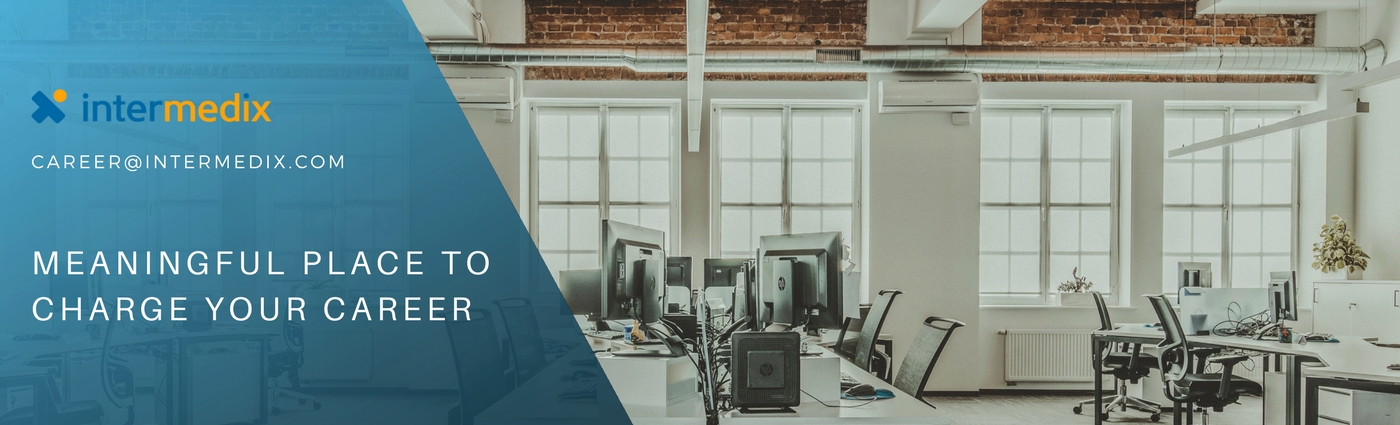 Profesionalų komanda kviečia Jus prisijungti ir tapti:Medicininio kodavimo specialistu (-E)Darbo laikas: I-V 09:00 - 17:30 val.  Darbo pradžia: 2018.06.11 | Vieta: E.Ožeškienės g. 10, KaunasTau siūlome tai, kas taip pat svarbu ir mums: Laisvę suderinti darbą su kitomis svarbiomis atsakomybėmis.Pasitikėjimu grįstą komandinę dvasią.Galimybę augti ir tobulėti.Modernią ir prie tavęs prisitaikančią darbo aplinką.Mokymus, kurie padės susipažinti su darbo specifika.Savo gyvenimo aprašymą siųsk: career@intermedix.comŠiame darbe tu:Analizuosi iš JAV ligoninių gautus medicinos įrašus, tokius kaip: diagnozė, operacijos laikas, naudoti vaistai, taikytos procedūros ir kt.Pagal gautus paciento duomenis, priskirsi ligonių byloms atitinkamus kodus: procedūros kodus (angl. Current Procedural Terminology), diagnozės kodus (angl. International Classification of Diseases-10) bei anestezijos rūšies kodus ir kt. Šiame darbe tau puikiai seksis, jei tu:Turi puikias medicininių terminų, anatomijos bei fiziologijos žinias.Puikiai kalbi bei rašai anglų kalba.Esi atidus detalėms.Esi savarankiškas.Turi gerus darbo kompiuteriu įgūdžius.